UPDATED: JUNE 16, 2022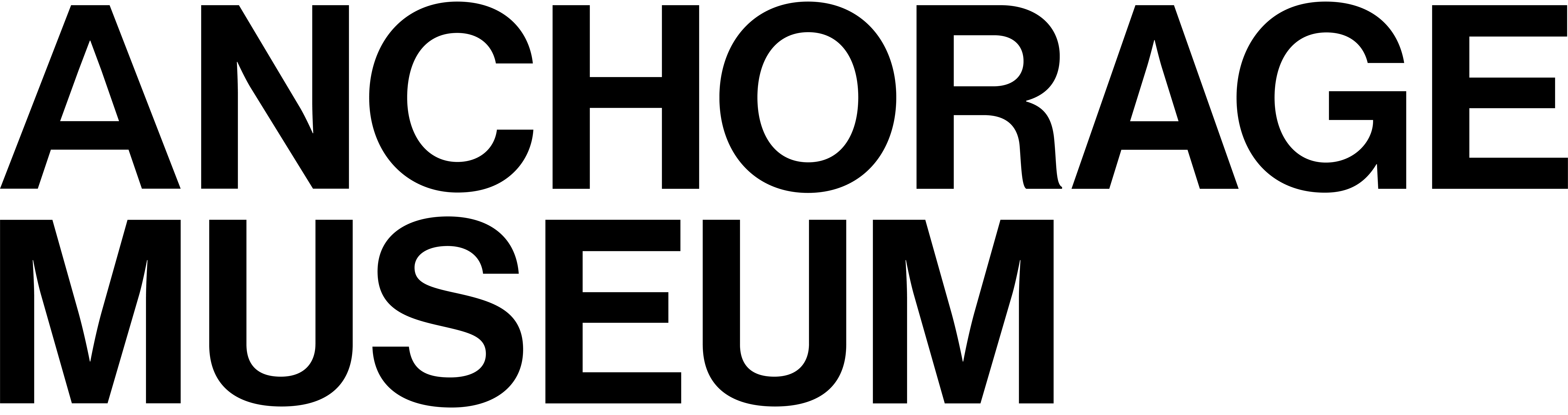 ANCHORAGE MUSEUM 2022 JULY – AUGUST PROGRAMS & EXHIBITIONS SCHEDULE*Media Contact: Zakiya McCummings, 907-929-9227, mpr@anchoragemuseum.orgFor images, email mpr@anchoragemuseum.org or call 907-929-9227.*Information provided below is subject to change. To confirm details and dates, call the museum’s marketing and public relations department at 907-929-9227.NEWS										Page	1JULY EVENTS									Page   3AUGUST EVENTS								Page   8THOMAS PLANETARIUM 							Page	11UPCOMING EXHIBITIONS 							Page	14CURRENT EXHIBITIONS 							Page	15PERMANENT EXHIBITIONS							Page	17VISITOR INFORMATION/MUSEUM HOURS				Page	18NEWSWater Moves Life outdoor installation series now on viewOn view through Spring 2023, Museum Lawn, satellite locations through AlaskaWater Moves Life, a multi-site-specific series of outdoor installations by artists Nicholas Galanin and Merritt Johnson.In these installations, bronze forms replicate mass-produced plastic jugs, which the artists see as both mundane products of global capitalism and tools for survival amidst climate change. As the latter, these forms symbolize containers for carrying life-sustaining clean water to people in need: migrants making dangerous journeys, those displaced by climate disasters, or refugees fleeing political unrest.By casting such utilitarian objects in bronze, a material traditionally used to fabricate large-scale monuments, the artists create vessels that prompt viewers to consider the precariousness of life and the legacy now being created for future generations. Layers of sound juxtaposing flowing water with man-made sounds of surveillance and control emphasize the ways humans have disconnected themselves from the laws of the natural world. They serve as a reminder that all life follows water: it flows freely and cannot be easily contained.   

The Anchorage Museum lawn installations will be on view through Spring 2023 with additional installations at Cuddy Family Park in midtown Anchorage and Alaska State Museum in Juneau displayed through this fall. 

Water Moves Life is part of a broad creative outreach project developed as a series of temporary installations highlighting work of contemporary Alaska artists and featuring durable artworks placed in public spaces in Alaska that are accessible and populated. 

This project is made possible, in part, with support from the Visionary Initiatives in Art (VIA) Fund and the National Endowment for the Arts.July Virtual Artist-in-Residence: Indra Arriaga DelgadoJoin us in July as we share the work of virtual artist-in-residence Indra Arriaga Delgado, a Mexican artist, writer, and researcher working in Alaska. Indra’s artwork has shown internationally in Germany, Oman, Bulgaria, France and Armenia. In addition to her work in the visual arts, Indra works as an independent consultant doing economic and social research statewide and internationally, and as freelance writer. Keep an eye out on social media and our blog for weekly blog posts and an artist Q&A at the end of the month. This residency was made possible by the Art Bridges Foundation.   Anchorage Summer Arts in the Park Concert Series4:30-5:30 p.m. Fridays in July, Front LawnGather on the Anchorage Museum lawn for a free outdoor concert. Spread out on the grass and enjoy the music of celebrated musicians in this summer concert series in partnership between Anchorage Downtown Partnership, the Alaska Center for the Performing Arts and the Anchorage Museum. Start your evening with the early concert on the museum Lawn and move to Town Square Park for a second set with a different artist. Bring carry-out from your favorite local restaurant and enjoy an evening in downtown Anchorage through music. Rain or shine; bring your own chair or blanket. Free. Lunch on the Lawn11:30 a.m. to 1:30 p.m. Tuesdays, June-Aug, Front Lawn Join us for live music and family activities on the museum lawn. Included are food trucks, science activities, community conversations and family-friendly games. Weekly activities vary. Brown bag it or buy lunch from a local food truck. Free. Note: if it rains, music and activities will move indoors, where museum admission applies. August Virtual Artist-in-Residence: Erin Ggaadimits Ivalu Gingrich Join us in August as we share the work of virtual artist-in-residence Erin Ggaadimits Ivalu Gingrich. Gingrich is an Iñupiaq and Athabascan carver, painter, beadworker, photographer and designer. She creates carved, painted, and beaded sculpture and mask forms, and designs modern Alaska Native snowshirts (kuspuks). Keep an eye out on social media and our blog for weekly blog posts and an Artist Q&A at the end of the month. This residency was made possible by the Art Bridges Foundation.  Summer in CoLab: Art and Making Aug. 1-5, 9 a.m. to 3 p.m; drop off as early as 8 a.m. and pick up as late as 4 p.m. Get inventive with a week of art and making. Create with innovative and unusual materials and learn new skills with some of CoLab’s most popular activities, including making pom pom animals. $300, members receive a 10% discount. The Anchorage Museum follows all current CDC guidelines. Capacity is limited. Best for kids aged 7-8.JULY EVENTSAnchorage Summer Arts in the Park Concert Series4:30-5:30 p.m. Fridays in July, Front Lawn Gather on the Anchorage Museum lawn for a free outdoor concert. Spread out on the grass and enjoy the music of celebrated musicians in this summer concert series in partnership between Anchorage Downtown Partnership, the Alaska Center for the Performing Arts and the Anchorage Museum. Start your evening with the early concert on the museum Lawn and move to Town Square Park for a second set with a different artist. Bring carry-out from your favorite local restaurant and enjoy an evening in downtown Anchorage through music. Rain or shine; bring your own chair or blanket. Free. July 1 – Ruth Miller & Kengo NagaokaJuly 8 - Tyler DesjarlaisJuly 15 – Ed WashingtonJuly 29 - The SpeNerdsLunch on the Lawn11:30 a.m. to 1:30 p.m. Tuesdays, June-Aug, Front Lawn Join us for live music and family activities on the museum lawn. Included are food trucks, science activities, community conversations and family-friendly games. Weekly activities vary. Brown bag it or buy lunch from a local food truck. Free. Note: if it rains, music and activities will move indoors, where museum admission applies. (Subject to change)July 5 - Michael FaubionJuly 12 – Emma HillJuly 19 – Hurricane DaveJuly 26 – Uncle Jim - The Eastside BalladeerBook Talk: “Alaska Adventure 55 Ways” with John Wolfe Jr.6:30 p.m. Friday, July 1, Auditorium Alaska Adventure 55 Ways is an updated book continuing the three-generation legacy of outdoor guidance started 50 years ago with 55 Ways to the Wilderness in Southcentral Alaska. John Wolfe Jr, co-author of Alaska Adventure 55 Ways, presents slides, tells stories from trips in the new book, and tells the story of the book itself as a formative 50-year project of three generations of his family. John also will touch on the origins of the book in conservation and in deciding where to go for year-round adventures.Free, with books available for purchase.Bank of America Museums on Us10 a.m. to 6 p.m. Saturday, July 2 & Sunday, July 3 Bank of America cardholders enjoy one free museum general admission on the first weekend of the month with BoA credit or debit card and photo ID. Special exhibition fees still apply. BoA cardholders also receive a 10% discount on purchases at the Anchorage Museum Store on this day. No other discounts apply.Eventide: A Reading Celebrating the Creative Writing MFA at UAA4-6 p.m. Saturday, July 9, Front Lawn, inclement location Art of the NorthJoin alumni from the Creative Writing & Literary Arts Masters of Fine Arts (MFA) program at University of Alaska Anchorage (UAA) as it concludes its final year. In this evening hosted by the program's director, hear poems, stories, and essays which circle around the theme of water and flow. Free. Registration recommended.  Part of the “Water Moves Life” project. Made possible, in part, with support from the Visionary Initiatives in Art (VIA) Fund and the National Endowment for the Arts.ABOUT THE WRITERSDavid Stevenson is the author of four books, most recently High Places, Sacrifices, Mysteries in 2021. He has been director of the Low Residency MFA Program in Creative Writing at UAA since its inception in 2008.Erica Watson lives and writes outside Denali National Park and earned her MFA in nonfiction from UAA in 2014. Her essays focus on climate change and community, and have appeared in Terrain.org, About Place Journal, Panorama, and elsewhere. She has a forthcoming September residency at Storyknife.Doug Pope’s first nonfiction essay about a winter journey in the Alaska outdoors was published in the Fairbanks News-Miner while he was in high school. He participated in the low residency program at UAA but left before receiving his MFA to concentrate his nonfiction writing. His first book, The Way to Gaamaak Cove, was published by Cirque Press in 2020.Andrea Hackbarth earned her MFA in Creative Writing and Literary Arts with an emphasis in Poetry from UAA in 2016. Since then, she has published a handful of poems in a variety of print and online journals, including Cirque, Mezzo Cammin, Gravel, YesPoetry, and more. She lives in Palmer, where she runs her own piano tuning and servicing business and is an editor for the Piano Technicians Journal. Joan Nockels Wilson is a writer and lawyer. Her first book, the memoir entitled The Book of Timothy: The Devil, My Brother, and Me, was released by Red Hen Press. Joan graduated from the first class of the MFA's low-residency program. Joan lives in Anchorage with her husband and daughter. You can read more about Joan and her next book, a tribute to E.B. White, at joannockelswilson.com.Benjamin Toche recently quit his job to be a janitor and work on a farm. He writes stories about ancient philosophers in modern predicaments, and canine private detective novellas, among other things. Sandra Kleven graduated from the MFA program in 2011. Now, with Mike Burwell, she publishes the journal Cirque. In 2018, they established Cirque Press, proudly publishing literary writers of Alaska and the Northwest. Kleven is the author of Defiance Street: Poems and Other Writing.  Member CoLaborative Morning11 a.m. to noon. Sunday, July 10, Co-Lab at the Anchorage Museum Enjoy morning treats and creative making activities in CoLab, the museum’s all-ages space for collaboration. Available to Family Plus, Family Museum Insider and VIP members. Registration required.Interested in upgrading to join the CoLaborative Morning? Call 907-929-9228 for more information. Registration required. Urban Harvest: Solar Power DIY6-7:30 p.m. Tuesday, July 12, Seed Lab, 111 W. 6th Ave, Anchorage Join engineer and solar power enthusiast Ovi Popovici for a discussion on how to add solar energy to your home. Learn where to start with the permitting process and how to take advantage of current tax credits. Understand your choices of products and how to effectively install them yourself. Become part of the clean energy conversation starting with your own roof. Free. Registration required.Seeding Repair & Reuse: Fishing Net Repair6:30-8:30 p.m. Wednesday, July 13, Seed Lab, 111 W. 6th Ave, Anchorage Knowing how to repair your nets is vital to catching fish and extending the life of your nets. Learn basics of net structure and repair. Bring a net in need of repair or come just to learn. Tutorial and mending materials provided. Free; Registration required.Seed Lab Mending Workshop tutorials and discussions change monthly. Share ideas and skills to prolong the life of a garment or textile and keep it out of the landfill, fostering a repair culture.Summer Bike Tour: Stewarding Waterways5:30 p.m. Thursday, July 14, Meet at the Anchorage Museum Front LawnStrong communities in the Upper Cook Inlet have always depended on healthy waterways. Join us on a bike tour of waterways in downtown and west Anchorage and hear about how water has been stewarded, shaped, and transformed by original Dena’ina cultures and the urban development of today. Attendees will hear from Aaron Leggett, senior curator of Alaska History and Culture and president of the Native Village of Eklutna, and Friends of Fish Creek, a local nonprofit organization advocating to acknowledge Fish Creek's cultural significance and restore its wild salmon habitat through daylighting.Free. Tour begins at the Anchorage Museum and covers four to eight miles; may not be suitable for all riders. Meet at 5 p.m., ride begins at 5:30 p.m. (rain or shine). A partnership with Bike Anchorage.Part of the “Water Moves Life” project. Made possible, in part, with support from the Visionary Initiatives in Art (VIA) Fund and the National Endowment for the Arts.Conversation with the Author Patrice Gopo: “All the Colors We Will See”6-7 p.m. Thursday, July 14, Z.J. Loussac Library The Museum is partnering with Anchorage Public Library and YWCA Alaska to present a series of events with Patrice Gopo, author of the book of essays, All the Colors We Will See. Patrice’s book explores identity, belonging and her experience growing up in Anchorage as the child of Jamaican immigrants. Copies of the book will be available at Anchorage Public Library and the Anchorage Museum Store.Free. Registration recommended.Water Moves Life: Anchorage MuseumNoon to 1:30 p.m. Wednesday, July 20, Anchorage Museum Lawn Join Anchorage Museum Curator of Indigenous Art & Initiatives John Hagen in a conversation about the installation Water Moves Life. Water Moves Life, a site-specific installation by artists Nicholas Galanin and Merritt Johnson focused on the life-sustaining element of water.Free, registration recommended.Part of the “Water Moves Life” project. Made possible, in part, with support from the Visionary Initiatives in Art (VIA) Fund and the National Endowment for the Arts.Seeding Repair & Reuse: Metal Makeover6:30-8:30 p.m. Wednesday, July 20, Seed Lab, 111 W. 6th Ave, Anchorage Learn how to refinish and extend the life of your favorite items with tips from Furnish Studio + Salvage. Discuss how to rehab rusty pieces and how to completely transform a metal piece with paint. Objects provided for hands-on practice, but participants are welcome to bring their own pieces in need of a little TLC to work on or discuss. Free. Registration required. Materials provided.Emma Hill: “Park Songs” Listening Room & Release6-7:30 p.m. Thursday, July 21, Seed Lab, 111 W. 6th Ave, Anchorage Join us for an intimate, listening room event to celebrate the release of musician-in-residence Emma Hill's newest project, Park Songs. Park Songs is an interactive, multimedia project merging music, photography, and literature to fully immerse the viewer in Hill's experience of and appreciation for US National Parks. Hill will perform the new album live and talk about the project, sharing stories and poems from the book. The book and album will be available for purchase. This is the first in a series of forthcoming events with Hill in 2022-2023. Free.ABOUT PARK SONGSHill and her partner spent eight months traveling 30,000 miles visiting national parks around Alaska, Canada, and the rest of the United States during winter 2019-2020. They hiked, biked, climbed, and camped in them. Inspired by each place, Hill spent countless hours writing and recording pieces of songs, melodies, poetry, and potential lyrics. While trapped at home due to the pandemic during winter 2020-2021, Hill took those fragments and turned them into the collection she now calls Park Songs, an 11-song album, accompanied by a 48-page book of photos, poetry, and essays captured from and inspired by the trip.  This project received funding support from the Anchorage Museum.Image: Bambi HillUrban Harvest: Catch a Trout6-8 p.m. Thursday, July 21, Meet at Jewel Lake Learn how to safely choose your fishing spot, bait hooks, cast your line and learn with other beginners how to harvest fish in deep winter. Catching fish is likely but never guaranteed; participants can take home any fish caught. Participants should have a current Alaska Fishing License. $25. Some equipment provided.Part of the “Water Moves Life” project. Made possible, in part, with support from the Visionary Initiatives in Art (VIA) Fund and the National Endowment for the Arts.Teen Art Workshop: Why Draw Plants?2-4 p.m. Friday, July 22, Anchorage Museum Lawn Join visiting botanical artist, Linda Vorobik, and dive into the nature around you through art. This nature drawing workshop provides the opportunity for what Linda calls, "long dates with plants.” Closely examine a variety of Alaska's native plants and learn to sketch them to get to know them better. Supplies: bring a pencil and sharpener or mechanical pencil, small sketchbook, eraser, phone or loop for magnification, bug dope and portable chair or ground cloth for sitting on if needed. Dress for the weather.ABOUT THE ARTISTLinda Ann Vorobik is a botanist, editor, and illustrator of numerous botanical publications. She holds a PhD from the University of Oregon and conducts field research and teaches in the Siskiyou Mountains of Oregon and in the Sierra Nevada of California. She lives on Lopez Island, Washington, and is affiliated with UC Berkeley and UW Seattle herbaria.Vorobik has over 30 years of illustration and college level teaching experience, is principal illustrator of The Flora of Santa Cruz Island, The Jepson Manual: Vascular Plants of California, and has contributed many illustrations to the Flora of the Pacific Northwest and the Morphology and Evolution of Vascular Plants. Anchorage Summer Arts in the Park Concert Series4:30-5:30 p.m. Saturday, July 23, Front Lawn Gather on the Anchorage Museum lawn for a free outdoor concert. Spread out on the grass and enjoy the music of celebrated musicians in this summer concert series in partnership between Anchorage Downtown Partnership, the Alaska Center for the Performing Arts and the Anchorage Museum. Start your evening with the early concert on the museum Lawn and move to Town Square Park for a second set with a different artist. Bring carry-out from your favorite local restaurant and enjoy an evening in downtown Anchorage through music. Rain or shine; bring your own chair or blanket. Free. Virtual Artist-in-Residence Talk: Indra Arriaga Delgado Noon. Wednesday, July 27, Facebook Live Join us for a live studio demo and Q&A with virtual artist-in-residence Indra Arriaga Delgado. Delgado is a Mexican artist, writer, and researcher working in Alaska. Indra’s art has shown internationally in Germany, Oman, Bulgaria, France and Armenia. In addition to her work in the visual arts, Indra works as an independent consultant doing economic and social research statewide and internationally, and as freelance writer. Delgado answers questions about her art-making process from her studio. Audience questions and interaction are encouraged. To attend, RSVP on the Anchorage Museum's Facebook page. This residency was made possible by Art Bridges. Neighbors Writing Workshop for Teens (High School)1:30-3:30 p.m. Wednesday, July 27, & Thursday, July 28, Seed Lab, 111 W. 6th Ave, Anchorage Join writer-in-residence Julia O’Malley for a teen writing workshop connected to the Neighbors: Stories from Anchorage’s Pandemic Years project. This is a no-homework, no-judgement space for young people to write about real life. Young writers will respond to prompts meant to help them reflect on the challenges of the last few years, how things have changed and healed, what makes them feel connected, and how they envision the future.  Writers need only a notebook, pen and a snack. They'll write, listen, share positive, constructive feedback and, possibly, revise their work into finished pieces. Free.  Enrollment is limited to a small group, registration required.Telling Our Stories: A Pop-Up Writing Workshop with Patrice Gopo6-7:30 p.m. Thursday, July 28, Anchorage Museum AtriumExplore ways to formulate your personal stories in ways that speak to the universal experience of identity and belonging. Gopo will provide writing prompts for writing exercises and shares about herself and her work.AUGUST EVENTS	Lunch on the Lawn11:30 a.m. to 1:30 p.m. Tuesdays, June-August, Anchorage Museum LawnJoin us for live music and family activities on the museum lawn. Included are food trucks, science activities, community conversations and family-friendly games. Weekly activities vary. Brown bag it or buy lunch from a local food truck. Free. Note: if it rains, music and activities will move indoors, where museum admission applies. (Subject to change)August 2 - Kuf Knotz & Christine EliseAugust 9 – Ava EarlAugust 16 – Fox in the HenhouseAugust 23 – The Forest That Never SleepsAugust 30 – Sally QuintoUrban Harvest: Storytelling Through Food6-8 p.m. Tuesday, Aug. 2, Seed Lab, 111 W. 6th Ave, Anchorage How we make our food, and what we make it with, all connects with a time and place. Come learn with Julia Skinner, founder of Root Kitchen, as she shares ideas for telling the story of place and time through food, using wild fermentation and local and foraged ingredients. Through a presentation, a hands-on activity, and engaging conversation, everyone will get to make their own jar of "place and time" vinegar to bring home. $25. Registration required.Urban Harvest: Salmon Harvesting – Everything but the Slime6-8 p.m. Wednesday, Aug. 3, Seed Lab, 111 W. 6th Ave, Anchorage Learn how to use salmon meat from nose to tail with a hands-on filleting demonstration and discuss ways to minimize waste of your catch this season. will fillet salmon together. Salmon and materials provided. $50. Registration required, limited capacity.Bank of America Museums on Us10 a.m. to 6 p.m. Saturday, Aug. 6 & Sunday, Aug. 7Bank of America (BoA) cardholders enjoy one free museum general admission on the first weekend of the month with BoA credit or debit card and photo ID. Special exhibition fees still apply. BoA cardholders also receive a 10% discount on purchases at the Anchorage Museum Store on this day. No other discounts apply.Lyric and Land: A Conversation about Poetry and Place5-6:30 p.m. Wednesday, Aug. 10, Seed Lab, 111 W. 6th Ave, Anchorage Celebrated Alaska author Rachel Mannheimer returns home following the launch of her book-length narrative poem, Earth Room. She is joined in moderated conversation by Iñupiaq writer and artist Jen Stever, who is also a writer-in-residence at the Anchorage Museum. Each offers a short reading followed by discussion about the relationship between language, land, and a sense of home. Free. ABOUT THE SPEAKERSRachel Mannheimer was born and raised in Anchorage, Alaska, and currently lives in New Haven, Connecticut, where she works as a literary scout and as a senior editor for The Yale Review. Her first book, Earth Room, was selected by Louise Glück as the inaugural winner of the Bergman Prize and published in April 2022.Jen Stever is an Iñupiaq writer, poet, artist, mom, and self-described proud nerd. She is a graduate of the University of Alaska Anchorage’s Master of Fine Arts in Creative Writing and Literary Arts program, where her young adult novel, Lost Son of Fire, won a 2020 Jason Wenger Award for Excellence in Creative Writing. Her micro chapbook of poetry, Immuk and Cookies, was published in 2020 by Kissing Dynamite Poetry.Member CoLaborative Morning11 a.m. to noon. Sunday, Aug. 14, CoLab Enjoy morning treats and creative making activities in CoLab, the museum’s all-ages space for collaboration. Available at these membership levels: Family Plus, Family Museum Insider and VIP. Registration required Interested in upgrading to join the CoLaborative Morning? Call 907-929-9228 for more information. Registration required.Urban Harvest: Blueberry Picking6-8 p.m. Tuesday, Aug. 16, Meet at Glen Alps Trailhead Let’s learn about how to pick, process and preserve berries sustainably and responsibly. Class will be held on location at berry picking spots. Free; Participants responsible for their own parking fee. Registration recommended.Water Moves Life: Cuddy Park5:30 p.m. Wednesday, Aug. 17, Cuddy Park, 201 E. 40th Ave. Join Anchorage Museum Curator of Indigenous Art & Initiatives John Hagen in a conversation about the installation Water Moves Life. Water Moves Life, a site-specific work by artists Nicholas Galanin and Merritt Johnson highlighting the life-sustaining element of clean water to people in need.This conversation focuses on the installation at Cuddy Park in midtown Anchorage. Free, registration recommended.Part of the “Water Moves Life” project. Made possible, in part, with support from the Visionary Initiatives in Art (VIA) Fund and the National Endowment for the Arts.Urban Harvest: Blueberry PickingNoon to 2 p.m. Saturday, Aug. 20, Meet at Arctic Valley Let’s learn how to pick, process and preserve berries sustainably and responsibly. Class will be held on location at berry picking spots. Free, participants responsible for their own parking fee. Registration RecommendedStations: Listening to the Deep Earth – An Evening of Art, Science, and Music5-6 p.m. Saturday, Aug. 27, Auditorium In this multimedia lecture and performance, artist-in-residence Stuart Hyatt will be joined by several special guests for a behind-the-scenes look at how Stations took form. Audience members will engage their senses to hear, smell, and feel the strange and beautiful world beneath their feet. Free.Virtual Artist-in-Residence Talk: Erin Ggaadimits Ivalu Gingrich	Noon. Monday, Aug. 29, Facebook Live Join us for a live studio demo and Q&A with virtual artist-in-residence Erin Ggaadimits Ivalu Gingrich. Gingrich is an Iñupiaq and Athabascan carver, painter, beadworker, photographer and designer. She creates carved, painted, and beaded sculpture and mask forms, and designs modern Alaska Native snowshirts (kuspuks). Erin answers questions about her art-making process from her studio. Audience questions and interaction are encouraged. To attend, RSVP on the Anchorage Museum's Facebook page. This residency was made possible by Art Bridges. THOMAS PLANETARIUM	Above Alaska12:30 p.m. and 2:30 p.m. daily, July 1-31, Thomas Planetarium Above Alaska takes you to the remote forests and mountains of Alaska to experience a night under the Northern Lights. Shot in vivid high-resolution 4k full-dome format, the movie features some of the best aurora displays filmed from different locations throughout the state. Experience the aurora, but without the frostbite.35 minutes with live Q&A. $6 plus museum admission. Members receive 50% discount.A Place Like No Other1:30 p.m. daily, July 1-31. Thomas Planetarium Take a journey to the remote, wild places of Alaska to observe the iconic animals and landscapes that define the state. Meet Alaskans who seek to understand the impacts of climate change on these dynamic ecosystems and strive to protect an enduring way of life.Approximately 30 minutes. $6 plus museum admission. Members receive 50% discount.Global Soundscapes3:30 p.m. daily, July 1-31. Thomas Planetarium Global Soundscapes takes you on an ear-opening journey into the science of sound and the exciting field of soundscape ecology. Experience basic acoustics through fun interactive activities and incredible slow-motion footage of pulsating musical instruments, and vibrating vocal cords. Discover how soundscape ecology can be used to assess the biodiversity and health of global ecosystems and experience our local soundscape as you learn about the Museum’s ongoing soundscape research.Approximately 30 minutes. $6 plus museum admission. Members receive 50% discount.Private Planetarium Experience4:30-5:30 p.m. daily, July 1-31, Thomas Planetarium & Innovation Zone Each program is a private, educator-led, interactive experience for groups of 2-6 people aged 7 and older. Includes museum admission for up to 6 participants, a private screening of a planetarium movie, and a hands-on activity.Choose the option that works best for your small group:Interactive Quest – Moon AdventureWith the planetarium movie Capcom Go! The Apollo Story, discover the achievements of the Apollo program and what it took to send humans to the moon. Investigate the future of moon exploration by playing a collaborative, STEM-based game. Assume the role of astronauts living on the moon, researching, and performing experiments. Then, when a moonquake causes significant damage to your life support systems, work as a team to solve a series of challenges to survive.Movie & Making – Investigating LightWith the planetarium movie Seeing, follow a photon’s creation and journey across the galaxy and into a young stargazer’s eye to reveal the wonder of sight. The photon’s journey includes full-dome imagery featuring humanity, landscapes, skyscapes, wildlife and space. Narrated by Neil deGrasse Tyson, PhD, and based on the PBS documentary SIGHT. After the movie, create your own colorful work of art using various color mixing techniques.$80 fee per event. Members receive 50% discount.Rapid Space Shorts6:30 p.m; 7 p.m; 7:30 p.m; 8 p.m; 8:30 p.m. Friday, July 1, Thomas PlanetariumThese quick planetarium experiences range from constellation tours of the night sky and cruising around the solar system, to learning about light and the aurora borealis. Approximately 15 minutes. Free; ticket required and available at the front desk after 6 p.m.Space Mission: Parker Solar Probe5:30-6:30 p.m. Thursday, July 28, Thomas Planetarium Join NASA Solar System Ambassadors in the Thomas Planetarium for an in-person program highlighting the latest in space news. Hear and see updates on current space missions and find out what’s currently visible in the night sky. This month, learn about the Parker Solar Probe. After the program, stay for a Q&A session and discover new astronomy resources.Space Mission is a monthly program series and partnership between the Thomas Planetarium, NASA Solar System Ambassadors, and the Southcentral Alaska Astronomical Society to share space news and mission updates.Recommended for ages 10 and up. $10, includes museum admission; members receive 50% discount. If you have any questions, please contact: planetarium@anchoragemuseum.orgPink Floyd: “Dark Side of the Moon”7:30 p.m. Friday, July 8, Thomas Planetarium Immerse yourself in Pink Floyd’s “Dark Side of the Moon.” This full-dome music and light show expands on the classic album through captivating HD graphics. Not a typical laser show, but the next generation of computer-generated imagery. Audience advisory: Adult subject matter. Use the 7th Ave. Entrance.Approximately 45 minutes. $10 plus museum admission. Members receive 50% discount.Pink Floyd: “The Wall”7:30 p.m. Friday, July 15, Thomas Planetarium Lose yourself in Pink Floyd’s masterpiece “The Wall.” This full-dome music and light show interprets this classic album through mesmerizing HD graphics. This is not a laser show, but the next generation of computer-generated imagery. Audience advisory: Adult subject matter. Use the 7th Ave. Entrance.Approximately 65 minutes. $10 plus museum admission. Members receive 50% discount.Pink Floyd: “Wish You Were Here”7:30 p.m. Friday, July 22, Thomas Planetarium Lose yourself in Pink Floyd’s classic album “Wish You Were Here.” This full-dome music and light show interprets the acclaimed rock album through mesmerizing HD graphics. This is not a laser show, but the next generation of computer-generated imagery. Audience advisory: Adult subject matter. Use the 7th Ave. Entrance.Approximately 45 minutes. $10 plus museum admission. Members receive 50% discount.Led Zeppelin: Cosmic Light Show7:30 p.m. Friday, July 29, Thomas Planetarium Be transported by mood-altering art and graphics choreographed to Led Zeppelin’s biggest hits, including Whole Lotta Love, Immigrant Song and Ramble On. This immersive experience plays out on the museum’s full-dome planetarium screen in concert with a state-of-the-art sound system. Audience advisory: Adult subject matter. Use the 7th Ave. Entrance.Approximately 50 minutes. $10 plus museum admission. Members receive 50% discount.To Hear the Earth Before the End of the World3:30 p.m. Third Thursdays through October, Thomas Planetarium Immerse yourself in LaMont Hamilton’s To Hear the Earth Before the End of the World, a rephrasing phrasing of poet Ed Roberson's book, To See the Earth Before the End of the World. This light and sound planetarium experience is organized around elements of air, earth, fire, water, and the aether. Each Third Thursday screening will be a presentation of one of the five segments of this video and sound work. The work includes field recordings Hamilton captured during his research and travels to Alaska, Europe, and North and South America. Drop in at any time throughout free screening to experience this powerful sensory environment. Recommended for 12+. Free with admission; Ticket required and available at the front desk.June 16 – Aether: 2hr 13minJuly 20 – Air: 2hr 05minAug. 17 – Earth: 2hr 35minSept. 14 – Fire: 2hr 13minOct. 19 – Water: 2hr 22minUPCOMING EXHIBITIONSPass the Mic On view Oct. 7, 2022 – Sept. 3, 2023, Third Floor, West Wing Pass the Mic celebrates contemporary Alaska musicians and sound artists. This immersive exhibition, with companion programming, invites interactive participation in making and listening to the sounds and songs that resonate across Alaska today.Alaska Biennial On view Nov. 4, 2022 – March 5, 2023 Organized by the Anchorage Museum under various titles and forms for more than 30 years, Alaska Biennial celebrates place through the lens of contemporary art and encourages the creation of new works by Alaska artists. The artworks on view are created by artists from across the state, in media including drawing, painting, mixed media, craft, jewelry, fiber art, visual art, metalsmithing, printmaking, encaustic, ceramic, book/paper arts, and photography. Written work, sound art, and performance art are new additions to the biennial this year. Alaska Biennial is organized by the Anchorage Museum with support from Alaska State Council on the Arts, National Endowment for the Arts, the Municipality of Anchorage, Anchorage Museum Association and Anchorage Museum Foundation Alaska Airlines Silver Anniversary Fund.WENDY RED STAR Apsáalooke: Children of the Large-Beaked Bird  On view March 25, 2023 – Oct. 1, 2023Multi-media artist Wendy Red Star, a member of the Apsáalooke (Crow) tribe, offers accounts of American history that rectify frequently flawed narratives about Native peoples. An avid researcher, Red Star re-examines cultural artifacts and historical imagery, using them as the foundation for her annotated photographs and installations. The Children of the Large-Beaked Bird exhibition provides an opportunity for adults and children to look at history and representation with fresh eyes. As Red Star notes: “It is critical to preserve and pass along culture, heritage, and shared values while also providing future generations with a sense of identity, solidarity, and empowerment.”CURRENT EXHIBITIONS
Counter Cartographies: Living the Land
On view through Sept. 4, 2022, West Wing, Third Floor
Counter Cartographies: Living the Land presents contemporary artworks that examine our relationship to land, proposing alternative ways of thinking about and experiencing the landscape around us. Artists draw attention to the way culture, identity, emotion, ancestry, displacement, power and colonization shape and inform our understanding of land. Counter Cartographies expands conventional understandings of cartography (mapping). The artists in this exhibition present forms of mapping that are impermanent or experiential through artworks featuring elements of storytelling, dance and sound. Many of the works challenge existing power structures and invite us to consider how language, memory, and culture shape the way we relate to the land around us. They articulate global challenges, from climate change to geopolitical conflict, and encourage us to imagine more resilient futures. This yearlong project is presented through diverse voices and formats, and includes in-museum and outdoor installations, film, artist residencies, and public programming.Stuart Hyatt: StationsOn view through Sept. 4, 2022, West Wing, Second Floor Gallery
Stations is a large sculptural installation by Stuart Hyatt that combines the scientific method with the creative process, engaging visitors with a new type of subterranean map, inspired by seismic recordings throughout Alaska. The centerpiece sculpture incorporates a fully-equipped, 2000-pound environmental monitoring station on loan from the IRIS Consortium, a consortium of over 120 U.S. universities dedicated to the operation of science facilities for the acquisition, management, and distribution of seismological (earthquake) data. The back of the station connects via dozens of audio cables to a small recording studio where cartographic animations dance in real time to sonic energy. The station’s front solar panel connects to a large boring tube where a short film beams onto the gallery wall. Indianapolis-based artist and musician Stuart Hyatt works at the intersection of sound art and science to examine the relationship between humans and the Earth. Part of the Counter Cartographies: Living the Land exhibiton.Christina Seely: Dissonance / DisturbanceOn view through Sept. 4, 2022, East Wing, Second Floor, Atrium
Christina Seeley’s Disturbance is an immersive audio installation focused on recurrent audial interruptions of natural sonic environments by large-scale industrialized machines. The video installation Dissonance is a single-channel video piece created with footage collected on the Greenland ice sheet in the summer of 2019, the hottest summer on record. Part of the Counter Cartographies: Living the Land exhibition. Seely is an artist and educator whose photographic practice spans the fields of science, design, and architecture.Borealis: Life in the Woods
On view through Sept. 25, 2022, West Wing, First Floor Galleries 
Photographer Jeroen Toirkens and journalist Jelle Brandt Corstius visited boreal forests around the Circumpolar North, ending in Alaska in 2019. They sought the stories and people of the forests, focusing on the boreal zone in the Northern Hemisphere, a chiefly evergreen circle of trees that extends across Europe, Asia and North America. This forest is also known as the taiga. The boreal forest is the largest vegetation zone (biome) on Earth and makes up around 29% of the total forested area. The average tree produces enough oxygen over a hundred-year period to allow a human being to breathe for 20 years. This project works to reveal these forests for people around the world. An exhibition, Borealis: Life in the Woods, has been organized by the Hague Museum of Photography (Fotomuseum Den Haag) in the Netherlands and the Anchorage Museum. It opens at the Anchorage Museum June 2021 and will travel to other venues. The Borealis project is supported by the Anchorage Museum’s Polar Lab program. An except of this exhibition is online. 

Paola Pivi: Lies
On view through Fall 2022, West Wing, Fourth Floor
Paola Pivi’s Lies is an immersive, multi-media installation composed of dozens of television screens and a sound system, installed on the Museum’s fourth floor. Visitors experience the artwork by entering the structure, where they are surrounded by screens on all sides, above and below and a barrage of images coming from every screen. More than 40,000 different images from around the world appear randomly every 3 seconds, one on each screen. At the same time, a sound system plays a human voice reciting different “lies.” The “lies” range from the silly to the obvious, including historical lies of political relevance.Water Moves LifeOn view through Spring 2023, Museum Lawn, satellite locations through AlaskaWater Moves Life, a site-specific work by artists Nicholas Galanin and Merritt Johnson, explores the common forces of climate change and inequality, linking extractive mindsets and corporatization of land, water, and human potential, all in juxtaposition with water. It examines the idea that all life follows water: It flows freely and cannot be easily contained.In these outdoor installations on the Anchorage Museum lawn and at other locations throughout Anchorage and Alaska, bronze forms replicate mass-produced plastic jugs, which the artists see as both mundane products of global capitalism and tools for survival amidst climate change. As the latter, these forms symbolize containers for carrying life-sustaining clean water to people in need: migrants making dangerous journeys, those displaced by climate disasters, or refugees fleeing political unrest.By casting such utilitarian objects in bronze, a material traditionally used to fabricate large-scale monuments, the artists create vessels that prompt viewers to consider the precariousness of life and the legacy now being created for future generations.The installation also employs layers of sound - man-made sounds, sounds related to human and animal migration, and human voices - as audible cues underscoring the importance of hearing what surrounds us and the potential consequences when we don’t.This project is made possible, in part, with support from the Visionary Initiatives in Art (VIA) Fund and the National Endowment for the Arts.PERMANENT EXHIBITIONSAlaska ExhibitionAlaska is a land of contrasts and extremes, a complex social and natural landscape that lends itself to myth and cliché. The Alaska exhibition tells the story of Alaska through multiple voices and perspectives, reflecting the ingenuity, technology, ways of knowing and intimate understanding of the landscape that have allowed people to survive and thrive across the North. The exhibition is organized by 13 themes reflecting essential aspects of life in Alaska, both today and throughout the state’s rich history. These themes reveal the identity of Alaska and its people. On view are more than 400 objects from the Anchorage Museum’s collections, including several acquired or on loan especially for this new exhibition. Visitors experience immersive installations throughout the exhibition with elements of sculpture, video, soundscapes, moving images and cinematic narratives with participative moments. The visitor journey follows an intuitive clockwise path that begins and ends at the same point. Visitors move forward in time, exploring themes and absorbing Alaska’s history as it relates to contemporary issues. At the heart of the gallery is a central space for hosting artists and performances, welcoming school groups, conducting readings, engaging in storytelling and gathering for events. A complementary gallery for temporary exhibitions related to Northern narratives is located next door. Together, these elements invite visitors to consider for themselves what Alaska really is – what is real, what is myth and what lives in that place in between.Art of the North The Art of the North galleries, located in the museum’s Rasmuson Wing, present the museum’s art collection from the perspectives of American art and an international North. Paintings, sculpture, photography, video and other media offer varied perceptions of the Northern landscape through historical and contemporary depictions of both land and people. These galleries deliver a compelling narrative for the North. Documentary works from expedition artists, Romantic landscapes by 19th and 20th century painters and works by contemporary artists for whom landscape reflects a place in transition are presented. Living Our Cultures, Sharing Our Heritage: The First Peoples of AlaskaThe Smithsonian Institution has loaned hundreds of indigenous Alaska artifacts to their place of origin, allowing access for hands-on study by Alaska Native elders, artists and scholars and viewing by museum visitors. These cultural and historical treasures are exhibited in the Smithsonian Arctic Studies Center at the Anchorage Museum. The center’s main exhibition, Living Our Cultures, Sharing Our Heritage: The First Peoples of Alaska, features more than 600 objects from the Smithsonian’s collections that were selected and interpreted with help from Alaska Native advisers. The exhibition includes two multimedia installations: A video installation about contemporary Alaska Native life plays on seven large, flat-screen TVs, while a 3-D sound installation along the west wall immerses visitors in the Arctic through recordings of Alaska Native storytellers and soundscapes of Alaska’s environment. In addition to its gallery space, the 10,000-square-foot center encourages research about Alaska through an archaeology laboratory and a community room where Alaska Native Elders, artists and scholars can study heritage objects up close. The Arctic Studies Center, established in 1988, is a federal research and education program focusing on peoples, history, archaeology and cultures across the circumpolar North. The center is part of the Smithsonian Institution’s National Museum of Natural History. In 1994, the center partnered with the Anchorage Museum to open an Anchorage office. VISITOR INFORMATION AND MUSEUM HOURSThe Anchorage Museum’s mission is to be a museum for people, place, planet and potential, in service of a sustainable and equitable North, with creativity and imagination for what is possible.SUMMER HOURS 10 a.m. to 6 p.m. daily through Sept. 30, including holidaysExtended hours to 9 p.m. First Fridays *Hours subject to change, check anchoragemuseum.org/visit COVID-19 SAFETYMasks optional; CDC guidelines recommended GENERAL ADMISSIONFree for museum members, $20 adults (18-64), $17 Alaska resident adults (18-64), $15 military/senior citizens/students, $10 ages 6 to 12, free ages 5 and younger. FREE FIRST FRIDAYSEnjoy free admission 6-9 p.m. every First FridayBANK OF AMERICA MUSEUMS ON USBank of America cardholders enjoy one free museum general admission on the first Saturday and Sunday of every month with credit or debit card and photo ID. Special exhibition fees still apply. Bank of America cardholders also receive a 10% discount on Anchorage Museum Store purchases on this day. No other discounts apply.ONSITE PARKINGPublic parking is available in the underground garage on evenings and weekends for a fee. Parking for people with disabilities available daily. Pay parking fees at garage pay box.SPECIAL ASSISTANCEVisitors with disabilities who need special assistance may call 907-929-9254.# # #